University of Illinois Springfield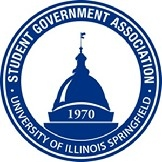 Student Government Association Resolution #009Student Union SGA Bake SaleResolution Sponsor: SGA Senator-at-Large Luke D’EliaWhereas, acknowledges that bake sales and outside food for events were not allowed in the Student Union since its opening as of the Fall 2018 Semester and,Whereas, recognizes the willingness of Ann Comerford, Executive Director of the Student Union, to meet with members of the Student Affairs Committee for cooperation on these issues and,Whereas, celebrates the cooperation between the Student Government Association (SGA) and the UIS’ administration that resulted in bake sales and outside food for events (under $100) now officially being allowed in the Student Union as of the Spring 2019 Semester and,Whereas, reiterates the importance for ongoing dialogue between SGA and UIS Administrators; especially regarding the Student Union on behalf of the student body therefore, Be It Resolved, SGA will have a bake sale this Spring 2019 Semester to spread awareness of this change in policy so students may be informed of their new ability to do so; also emphasizing the change possible through efforts of SGA members and cooperation with administrators and,Be It Further Resolved, that SGA will also take a survey of students to see if they believe that $100 is an adequate dollar cap on outside food for events; or if students believe that this dollar limit should be increased, and if so specifically by how much and,Be It Further Resolved, members of the Student Affairs Committee will meet to discuss these survey results and move forward from there if there is a demand from the student body. ______________________                                                          ______________________Signature of Secretary							Signature of President